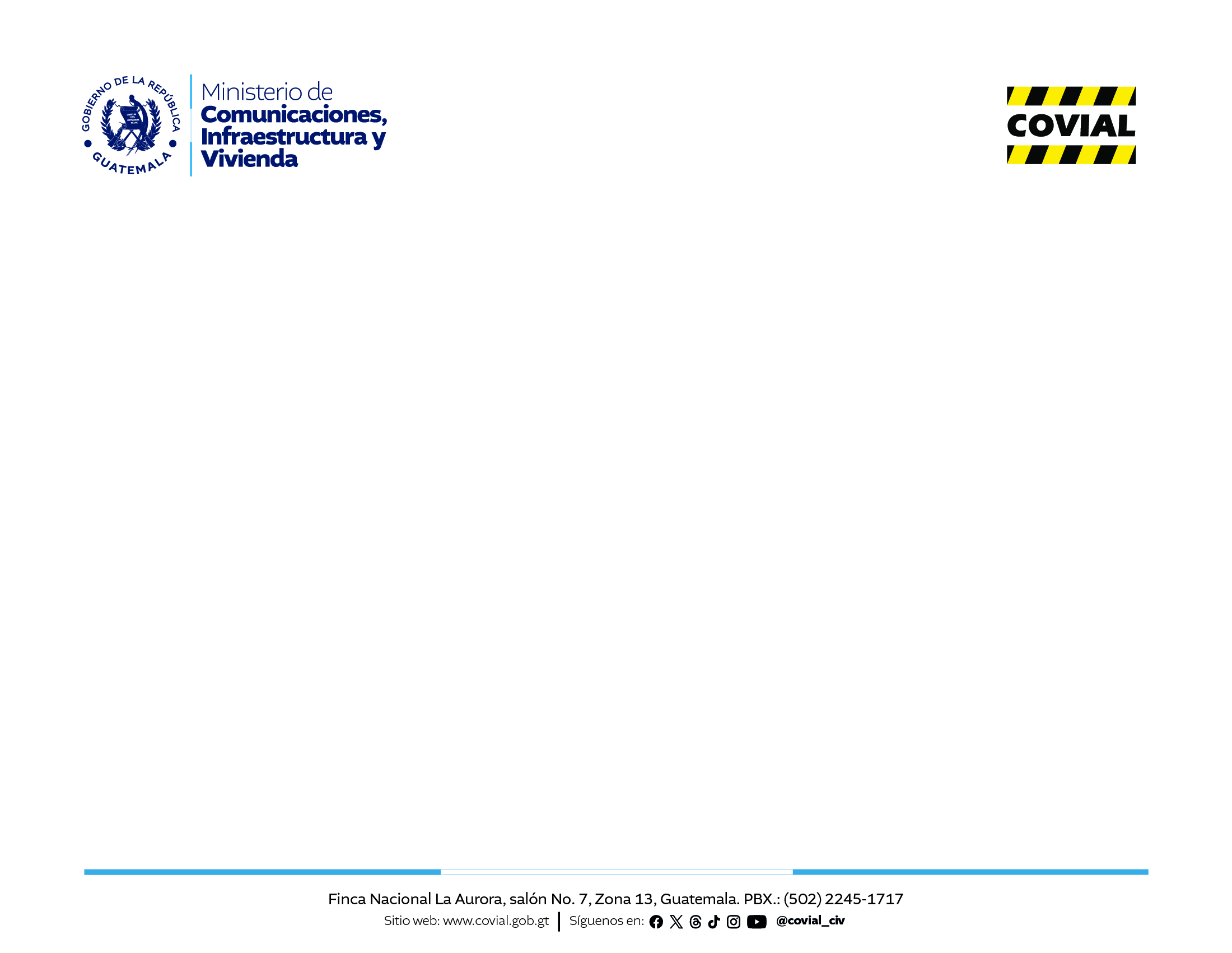 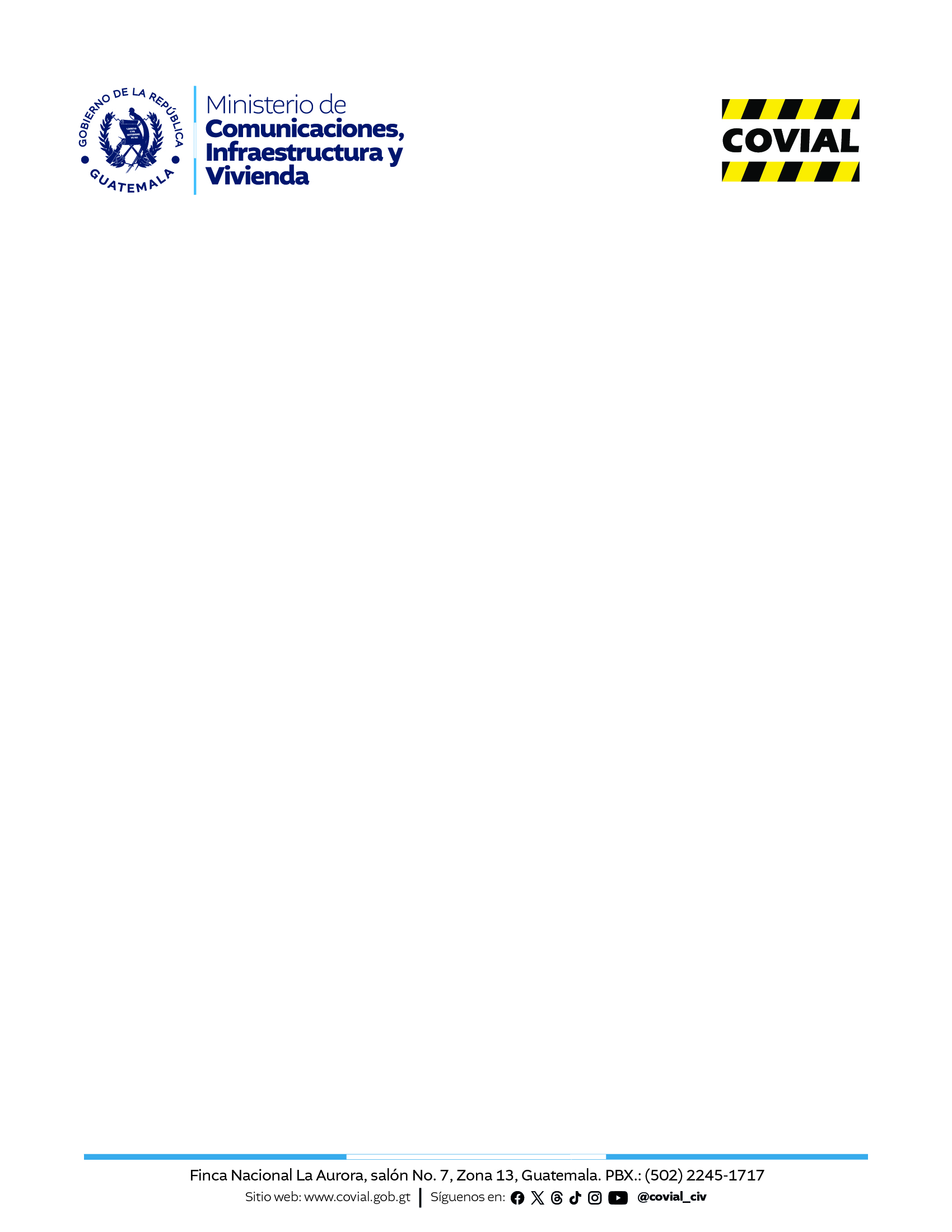 COMPRAS COMO MEDIDAS PREVENTIVAS DE COVID-19MES DE FEBRERO 2024No se realizaron compras como medidas preventivas de COVID-19 durante el mes de febrero 2024ProveedorNITFactura electrónica en línea (FEL)CantidadDescripciónTotal